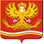 Администрация Михайловского муниципального образования	ПОСТАНОВЛЕНИЕ	ПОСТАНОВЛЯЕТ:Утвердить границы публичного сервитута на части земельных участков в кадастровом квартале 66:16:2601070, общей площадью 678 кв.м., расположенных по адресу:  Свердловская обл., Нижнесергинский р-н, г. Михайловск КС «Бумажник», в соответствии со схемой расположения границ публичного сервитута и описанию границ публичного сервитута  (приложение 1). Кадастровые номера земельных участков, в отношении которых испрашивается сервитут и границы которых внесены в Единый государственный реестр недвижимости: 66:16:2601070:114, 66:16:2601070:116.2. Установить публичный сервитут площадью 678 в кадастровом квартале 66:16:2601070 в границах, указанных в п.1 настоящего постановления. 3. Цель установления публичного сервитута –  под размещение о объектов электросетевого хозяйства «Строительство отпайки от ВЛ 0,4 кВ Пролетарская - 2 очередь (3134) (Электроснабжение садового дома Барановой Н.А., находящегося по адресу: Свердловская обл., Нижнесергинский р-н, г. Михайловск, КС «Бумажник», уч. 22)».  Срок публичного сервитута – 49 (сорок девять) лет.4. Порядок установления зон с особыми условиями использования территорий и содержание ограничений прав на земельные участки в границах таких зон установлен Постановлением Правительства РФ от 24.02.2009 № 160 «О порядке установления охранных зон объектов электросетевого хозяйства и особых условий использования земельных участков, расположенных в границах таких зон».5. Сроки и график выполнения работ при осуществлении деятельности, для обеспечения которой устанавливается публичный сервитут: размещение и эксплуатация инженерного сооружения, осуществляется в течение всего срока действия публичного сервитута.6. Срок, в течение которого использование земельных участков в соответствии с его разрешенным использованием будет невозможно или существенно затруднено в связи с осуществлением сервитута – не установлен.7. Обязать ОАО «МРСК Урала» привести земельный участок в состояние, пригодное для его использования в соответствии с разрешенным использованием, в срок не позднее, чем три месяца после капитального или текущего ремонта, реконструкции, эксплуатации, консервации, сноса инженерного сооружения, для размещения которого был установлен публичный сервитут.8. Плата за публичный сервитут установлена в порядке п. 2 - п.5 ст. 39.46 Земельного кодекса Российской Федерации, исходя из среднего уровня кадастровой стоимости земель населенных пунктов Нижнесергинского муниципального района (приказ МУГИ СО № 3333 от 08.10.2020 года).За весь срок действия публичного сервитута плата составляет – 2009,74 руб.Плата за публичный сервитут вносится ОАО «МРСК Урала» единовременным платежом не позднее шести месяцев со дня принятия решения об установлении публичного сервитута путем перечисления денежных средств по следующим банковским реквизитам:Получатель: УФК по Свердловской области (Администрация Нижнесергинского муниципального района); ИНН 6646001507; р/счет 03100643000000016200 в Уральское ГУ Банка России//УФК по Свердловской области г. Екатеринбург, БИК 016577551, кор/сч.  40102810645370000054, КБК 901 1 115314 13 0000 120, ОКТМО 65628104, с указанием № и даты постановления об установлении публичного сервитута.9. Отделу экономики и имущества Администрации Михайловского муниципального образования направить настоящее постановление в  Нижнесергинский отдел Управления Федеральной службы государственной регистрации, кадастра и картографии по Свердловской области.10. Публичный сервитут считается установленным со дня внесения сведений о нем в Единый государственный реестр недвижимости.11. Опубликовать настоящее постановление в газете «Муниципальный вестник» и разместить на официальном сайте Администрации Михайловского муниципального образования в сети «Интернет»Глава Михайловскогомуниципального образования                                                                     М.В.Петухов	ОПИСАНИЕ МЕСТОПОЛОЖЕНИЯ ГРАНИЦпубличный сервитут под размещение объектов электросетевого хозяйства (строительство отпайки от ВЛ 0,4 кВ Пролетарская – 2 очередь (3134) (Электроснабжение садового дома Барановой Н.А, находящегося по адресу: Свердловская обл., Нижнесергинский р-н, г. Михайловск, КС «Бумажник», уч. 22))(наименование объекта, местоположение границ которого описано (далее - объект)  01.04.2021 года                                                                                                       № ______                                                          Михайловск    Об установлении публичного сервитута для размещения линии электропередачи, эксплуатации инженерного сооруженияРуководствуясь ст.11, ст.39.37, 39.40, пунктом 4 ст.39.43, ст.39.45, пунктами 2-5 4 ст. 39.46. Земельного кодекса Российской Федерации, на основании ходатайства Открытого акционерного общества «Межрегиональная распределительная сетевая компания Урала» (ИНН/ОГРН 6671163413/1056604000970) (далее - ОАО «МРСК Урала»), администрация Михайловского муниципального образованияСведения об объектеСведения об объектеСведения об объектеN п/пХарактеристики объектаОписание характеристик1231Местоположение объектаСвердловская область, Нижнесергинский р-н, Михайловск г, КС «Бумажник»2Площадь объекта ± величина погрешности определения площади (P ± ∆P), м²678 ± 93Иные характеристики объекта1. публичный сервитут под размещение объектов электросетевого хозяйства (строительство отпайки от ВЛ 0,4 кВ Пролетарская – 2 очередь (3134) (Электроснабжение садового дома Барановой Н.А, находящегося по адресу: Свердловская обл., Нижнесергинский р-н, г. Михайловск, КС «Бумажник», уч. 22)) в пользу ОАО «Межрегиональная распределительная сетевая компания Урала».    Срок установления публичного сервитута 49 лет.2. воздушная линия (отпайка от ВЛ 0,4 кВ Пролетарская – 2 очередь (3134))Сведения о местоположении границ объектаСведения о местоположении границ объектаСведения о местоположении границ объектаСведения о местоположении границ объектаСведения о местоположении границ объектаСведения о местоположении границ объекта1. Система координат МСК-66, зона11. Система координат МСК-66, зона11. Система координат МСК-66, зона11. Система координат МСК-66, зона11. Система координат МСК-66, зона11. Система координат МСК-66, зона12. Сведения о характерных точках границ объекта2. Сведения о характерных точках границ объекта2. Сведения о характерных точках границ объекта2. Сведения о характерных точках границ объекта2. Сведения о характерных точках границ объекта2. Сведения о характерных точках границ объектаОбозначение характерных точек границКоординаты, мКоординаты, мМетод определения координат характерной точкиСредняя квадратическая погрешность положения характерной точки (Mt), мОписание обозначения точки на местности (при наличии)Обозначение характерных точек границXYМетод определения координат характерной точкиСредняя квадратическая погрешность положения характерной точки (Mt), мОписание обозначения точки на местности (при наличии)1234561345373.611441002.97Геодезический метод0.1-2345377.371441004.32Геодезический метод0.1-3345329.661441131.43Геодезический метод0.1-4345318.631441136.52Геодезический метод0.1-5345295.561441127.26Геодезический метод0.1-6345296.741441123.45Геодезический метод0.1-7345318.551441132.17Геодезический метод0.1-8345326.461441128.54Геодезический метод0.1-1345373.611441002.97Геодезический метод0.1-3. Сведения о характерных точках части (частей) границы объекта3. Сведения о характерных точках части (частей) границы объекта3. Сведения о характерных точках части (частей) границы объекта3. Сведения о характерных точках части (частей) границы объекта3. Сведения о характерных точках части (частей) границы объекта3. Сведения о характерных точках части (частей) границы объектаОбозначение характерных точек части границыКоординаты, мКоординаты, мМетод определения координат характерной точкиСредняя квадратическая погрешность положения характерной точки (Mt), мОписание обозначения точки на местности (при наличии)Обозначение характерных точек части границыXYМетод определения координат характерной точкиСредняя квадратическая погрешность положения характерной точки (Mt), мОписание обозначения точки на местности (при наличии)123456------------План границ объекта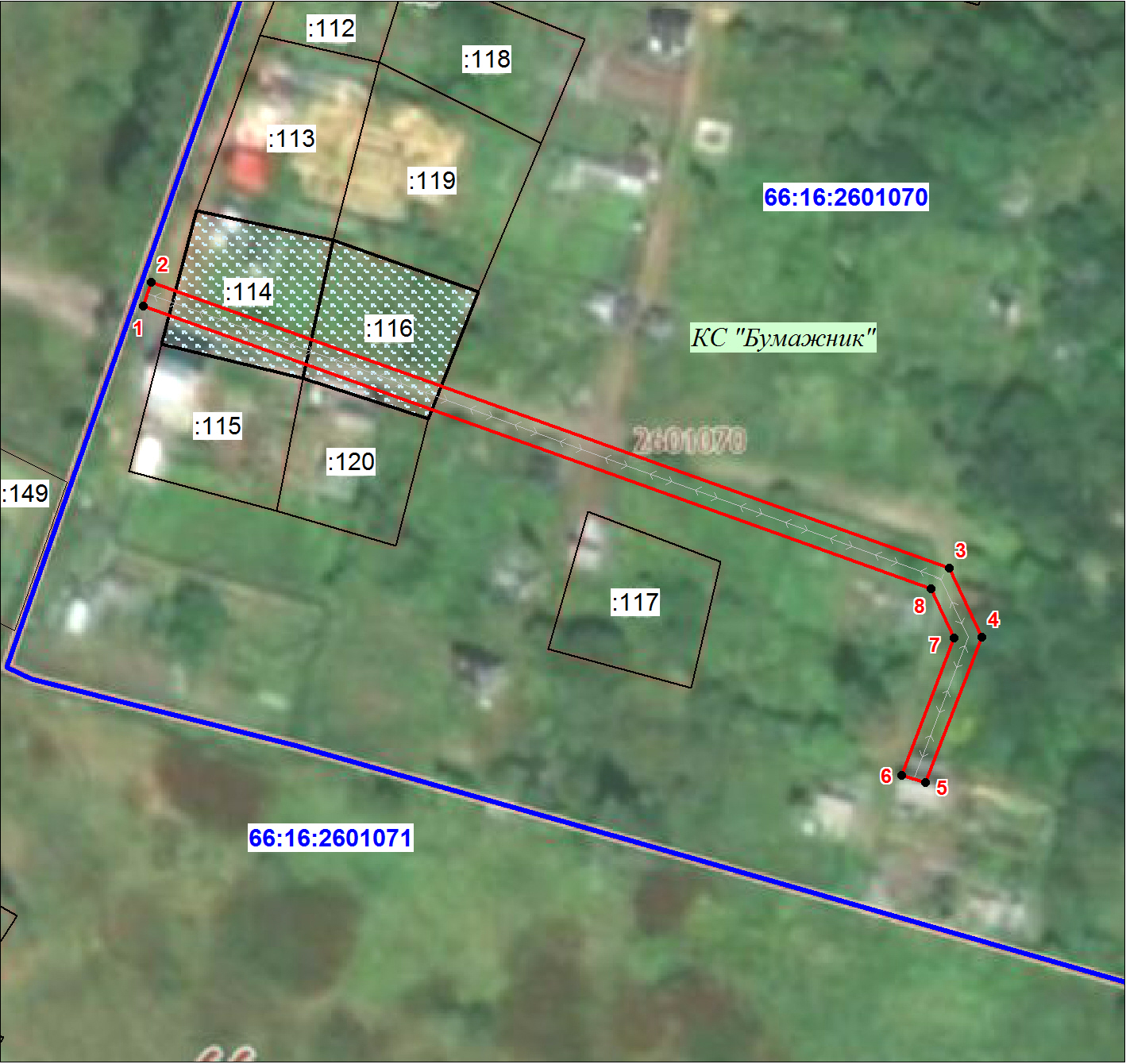 Масштаб 1:1000Используемые условные знаки и обозначения:Используемые условные знаки и обозначения: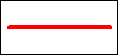 Проектная граница публичного сервитута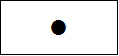 Характерная точка границы публичного сервитута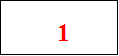 Надписи номеров характерных точек границы публичного сервитута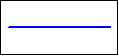 Граница кадастрового квартала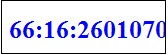 Обозначение кадастрового квартала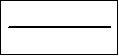 Существующая часть границы земельного участка, сведения о которой внесены в ЕГРН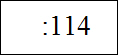 Надписи кадастрового номера земельного участка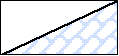 Границы земельных участков, в отношении которых испрашивается публичный сервитут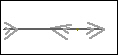 Обозначение объекта электросетевого хозяйства